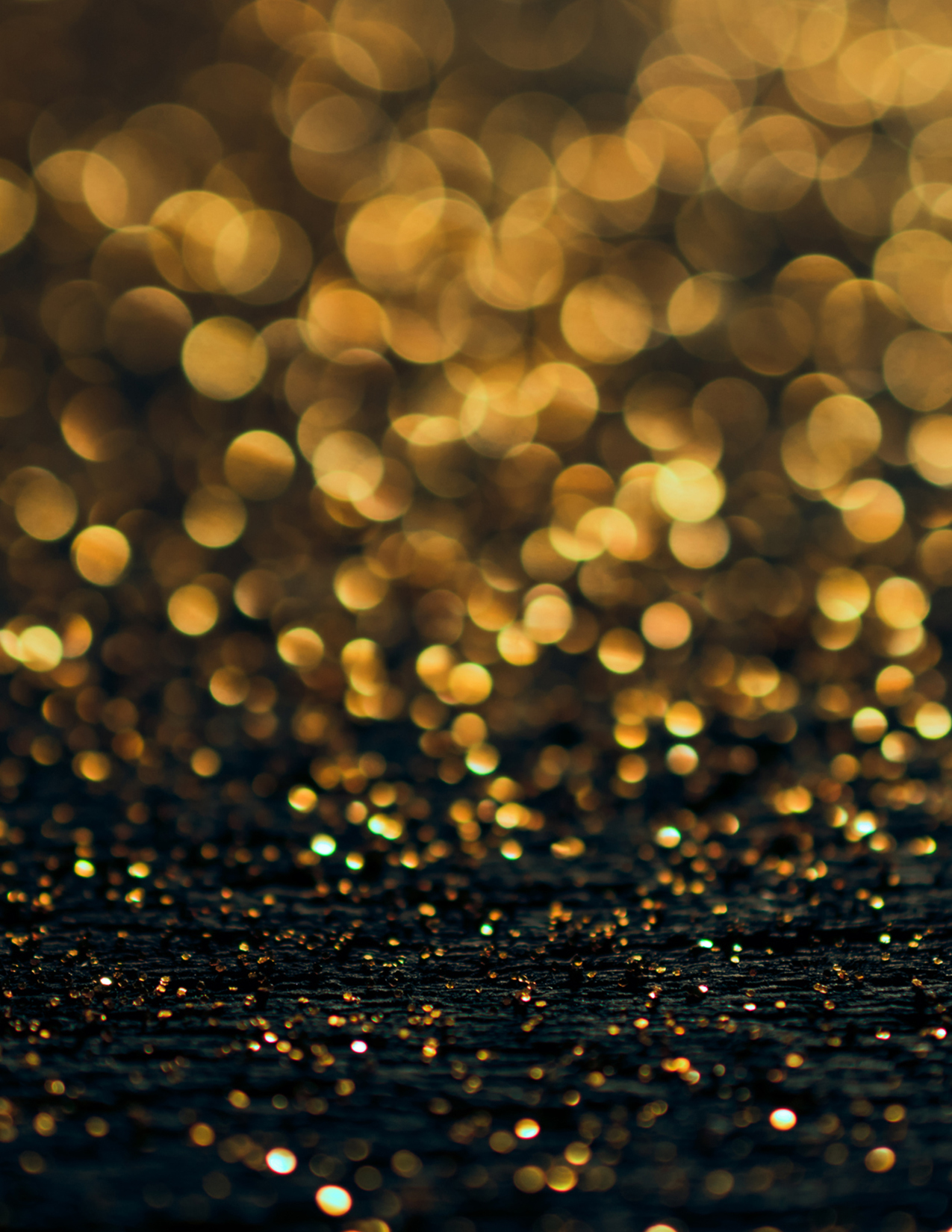 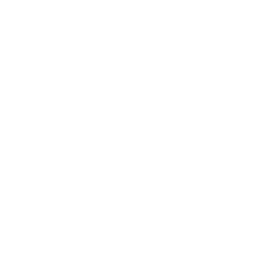 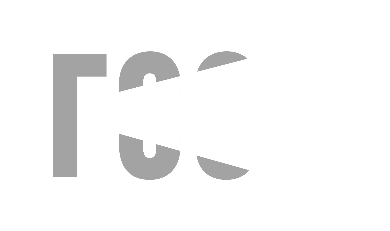 « PRIX PROJET INNOVANT »Le prix projet innovant est attribué à une chambre de commerce qui a développé une initiative novatrice* qui a eu un impact positif concret pour la communauté d’affaires qu’elle dessert.MISE EN CANDIDATUREToutes les chambres de commerce peuvent participer au concours. Le formulaire doit être dûment rempli dans les délais requis. Tous les dossiers de candidatures doivent être complétés et envoyés à l’attention de de Alexandra Fortier par courriel à alexandra.fortier@fccq.ca ou par WeTransfer au plus tard le lundi 11 avril 2022 à 23h59. ** un accusé de réception vous sera envoyé**Veuillez s’il vous plait joindre au dossier :le logo de la chambre fond transparent au format PNG LA PÉRIODE DE RÉFÉRENCEVotre initiative doit avoir été mise en place entre le 19 février 2021 et le 18 février 2022. * Note : Les initiatives qui consistent à mettre en place un programme de cartes-cadeaux ne constituent pas une innovation.CRITÈRES D’ÉVALUATIONPour évaluer la performance et l’action de la chambre de commerce dans sa région, le jury considérera les facteurs suivants :ProblématiqueNiveau d’innovationImpact pour la chambre de commerce et/ou la communauté d’affairesPérennitéLe jury s’appuie sur le pointage suivant pour attribuer le prix :DÉCLARATION DU DÉPÔT DE MISE EN CANDIDATURELa chambre de commerce ______________________________________ pose sa candidature pour la catégorie « Prix Projet innovant » 2022.En déposant votre cahier de candidature, il est accepté que le nom et le logo de la chambre soient utilisés à des fins promotionnelles, si vous êtes retenu comme finaliste de cette catégorie.Note : Si votre chambre devenait finaliste de cette catégorie, sachez qu’une version abrégée de ce dossier pourra être utilisé comme texte de présentation lors de la soirée du Gala des chambres.QUESTIONNAIREPrésentez la problématique (150 mots maximum):Décrivez les principaux enjeux et défis à relever (150 mots maximum):Énoncez les objectifs poursuivis (100 mots maximum):Décrivez le projet (200 mots maximum):En quoi ce projet est-il innovant? (150 mots maximum)D’où vous est venue l’idée? (50 mots maximum)Diriez-vous que votre projet est: (en choisir un) Une amélioration de ce qui existait déjàUn bouleversement du marché qui fait de votre chambre la nouvelle référenceUne innovation qui crée un produit, un programme ou un service qui n’existait pasExpliquez votre choix (100 mots maximum):Si vous n’aviez pas développé ce projet, quel aurait été l’impact sur votre chambre ou votre communauté d’affaires? (150 mots maximum)Quels sont les bénéfices attendus à moyen et long terme pour la clientèle cible? (150 mots maximum)CRITÈRES D’ÉVALUATIONPONDÉRATIONPortrait de la situation/Problématique/15Niveau d’innovation/40Impact pour la chambre et/ou la communauté d’affaires/25Pérennité/20Nom de la personne responsable du dépôt de candidature Titre Téléphone Courriel 